Международный центр творческого развития «Арт-Птица»Свидетельство о регистрации СМИ ЭЛ № ФС 77 – 78798 выдано Федеральной службой по надзору в сфере связи, информационных технологий и массовых коммуникаций «Роскомнадзор»адрес: город Тобольск; сайт: www.art-ptica.ru; эл.почта: ap.konkurs@yandex.ru Протокол:II Международный новогодний творческий конкурс «Символ года»16.01.2022                                                                                                                        Г. Тобольск Организатор конкурса: СМИ «Международный центр творческого развития «Арт Птица» (Свидетельство о регистрации ЭЛ № ФС 77 – 78798).Место проведения конкурса: интернет–портал «Арт Птица»: https://www.art-ptica.ru/Состав Жюри:Председатель: Коробчинская П.И., организатор конкурсных проектов СМИ «Арт Птица», искусствовед, преподаватель высшей квалификационной категории, Член Международного Союза педагогов-художников, Член Профессионального союза художников России, Член Евразийского художественного союза и Международного музейного фонда.Члены жюри: Монич Е.И., учредитель, главный редактор СМИ «Арт Птица», г. Тобольск;Климов Ю.А. член СХ России, преподаватель высшей квалификационной категории МАУ ДО «ДШИ имени А.А.Алябьева» города Тобольска;Абрамова Е.С., преподаватель высшей квалификационной категории, руководитель студии «Колорит» г.Москва; Кузнецова О.А., преподаватель высшей квалификационной категории МАУ ДО «ДШИ имени А.А.Алябьева» города Тобольска;Нурзангалиева Э.В., преподаватель высшей категории Творческой студии «Мастер кисти», г.Москва;Козлова Л.В., Преподаватель высшей квалификационной категории по классу эстрадного вокала ГУ ДО ЛНР «Краснолучская детская музыкальная школа», магистр музыкального искусства:Рощина Е.А., Преподаватель	МАДОУ «СТРАНА ЧУДЕС» Свердловскя область, г Новоуральск;Князева Л.А., Преподаватель ИЗО МБУ ДО ДШИ рп Вершина Теи.Зарегистрировано 133 работы. Список победителей конкурса: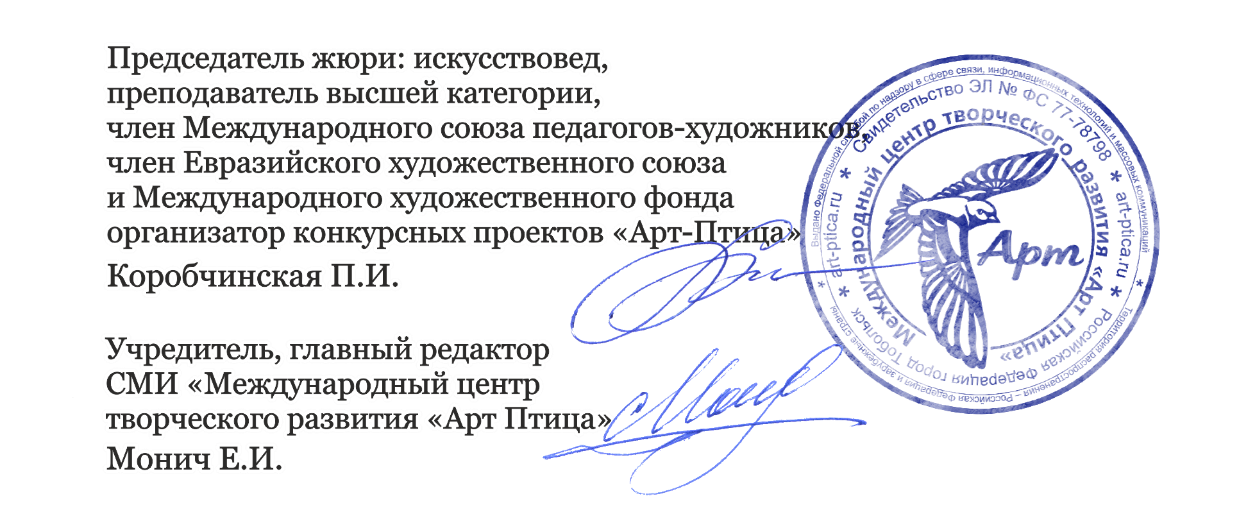 №ФИ участника, возраст Название работыКуратор, учреждениеМесто Изобразительное искусствоИзобразительное искусствоИзобразительное искусствоИзобразительное искусство5-6 лет5-6 лет5-6 лет5-6 летРусак Лёва 6 лет«А вот и я!»Преподаватель изостудии «Юные волшебники» Комарницкая О.В.МАДОУ д/с №115 Город КалининградДИПЛОМ ЛАУРЕАТА I СТЕПЕНИСергеева Анастасия, 5 лет«Полосатый друг» 	МБДОУ «Детский сад №4» 	г.Сосновый Бор, Ленинградская областьДИПЛОМ ЗА III МЕСТО7-8 лет7-8 лет7-8 лет7-8 летАндрианова Мария, 7 летСнегурочка и тигрик 	преподаватель Агапова Елена Борисовна 	МБОУ ДО ДШИ Колышлейского районаДИПЛОМ ЗА II МЕСТОБарабанова Дарья, 8 лет«Тигр на прогулке»Преподаватель: Потычкина Светлана Вячеславовна, МБУДО ДЮЦ «Новая Корчева» г.Конаково, студия «Роспись по дереву»Волкова Варвара, 7 лет«Милашка»преподаватель Пласичук Ирина Анатольевнамуниципальное бюджетное образовательное учреждение дополнительного образования  «Петуховская школа искусств»сокращённое: МБОУДО «Петуховская школа искусств»Курганская область, г.ПетуховоДИПЛОМ ЛАУРЕАТА I СТЕПЕНИВоробьёва Василиса 7 лет«Первый снег»Преподаватель Старкова Елена Николаевна,МБУДО ФДШИгород Фролово Волгоградская областьДИПЛОМ ЗА II МЕСТОГришин Артём, 8 летТигр в солнцезащитных очках 	педагог Мурдасова Марина Владимировна 	Центр развития детей «Кенгуру» 	г ЧелябинскПООЩРИТЕЛЬНЫЙ ДИПЛОМ Домацкая Роксана, 8 лет«Сказочный Тигруля» 	Преподаватель Зубцова Ольга Владимировна 	МАУ ДО ДЮЦ «Пламя» 	Тюменская область, город ТюменьДИПЛОМ ЛАУРЕАТА III СТЕПЕНИИволина Мария,7 лет«Символ года» 	Лушова Татьяна Васильевна преподаватель изобразительного искусства 	Муниципальное бюджетное учреждение дополнительного образования «Детская школа искусств имени А.И. Баева» Северного района Новосибирской области 	Новосибирская областьДИПЛОМ ЗА III МЕСТОКасьянов Виталий, 8 летГолубой водяной тигр 	Таунин Марина Александровна 	МБОУ ДО «Старостаничный ЦЭВД КР» Ростовская область, Каменский район, хутор Старая Станица.ДИПЛОМ ЗА I МЕСТОКирилин Артём,7 лет«Хозяин года» 	Лушова Татьяна Васильевна Преподаватель изобразительного искусства 	Муниципальное бюджетное учреждение дополнительного образования «Детская школа искусств имени А.И. Баева» Северного района Новосибирской области 	Новосибирская областьДИПЛОМ ЗА I МЕСТОЛапушкина Анастасия, 7 летВлюбленный тигр 	педагог Мурдасова Марина Владимировна 	Центр развития детей «Кенгуру» 	г ЧелябинскДИПЛОМ ЗА III МЕСТОЛарина Юлия,8 летКраски праздника 	преподаватель Силина Юлия Егоровна 	МБОУ ДО «ДШИ» город ПолевскойДИПЛОМ ЛАУРЕАТА II СТЕПЕНИЛушова Мария,7 лет«Тигр года» 	Лушова Татьяна Васильевна Преподаватель изобразительного искусства 	Муниципальное бюджетное учреждение дополнительного образования «Детская школа искусств имени А.И. Баева» Северного района Новосибирской области 	Новосибирская областьДИПЛОМ ЗА I МЕСТОПермяков Александр, 7 лет«Тигрёнок»преподаватель Пласичук Ирина Анатольевнамуниципальное бюджетное образовательное учреждение дополнительного образования  «Петуховская школа искусств»сокращённое: МБОУДО «Петуховская школа искусств»Курганская область, г.ПетуховоДИПЛОМ ЛАУРЕАТА III СТЕПЕНИСиверина Ксения, 8 летСемья 	преподаватель Павенко Юлия Александровна 	МАОУ Гимназия №8 «Лицей имени С. П. Дягилева» 	Свердловская область, город ЕкатеринбургДИПЛОМ ЗА I МЕСТОСкоблик София, 7 летНовый год к нам мчится! 	Бабанина Анастасия Эдуардовна 	МАУ ДО ЦДТ «Радуга талантов»ДИПЛОМ ЛАУРЕАТА I СТЕПЕНИСтратулат Елена, 7 лет«Тигренок с шариком»Преподаватель: Потычкина Светлана Вячеславовна, МБУДО ДЮЦ «Новая Корчева» г.Конаково, студия «Роспись по дереву»ДИПЛОМ ЗА I МЕСТОТатаренкова Таисия 8 летТигрята 	Лебеденко Анна Владимировна преподаватель 	ГБОУ СОШ 58 	Крым г. СевастопольДИПЛОМ ЛАУРЕАТА I СТЕПЕНИТутуркина Анастасия, 8 летМой ласковый тигренок 	преподаватель Магсумова Л. А. 	МБУДО ДХШ 6 г. КазаньДИПЛОМ ЗА I МЕСТОФилатова Ирина, 8 летНовогодний тигренок 	педагог Вараксина Наталия Юрьевна 	МБУ ДО «ДЮЦ «Вариант», КМЖ «Фантазия» г. ЕкатеринбургДИПЛОМ ЛАУРЕАТА II СТЕПЕНИХудякова Елизавета, 8 летТигр на обеде 	педагог Мурдасова Марина Владимировна 	Центр развития детей «Кенгуру» 	г ЧелябинскДИПЛОМ ЗА III МЕСТО9-10 лет9-10 лет9-10 лет9-10 летАверьянова Дарья,10 летГрустный тигр 	преподаватель Агапова Елена Борисовна 	МБОУ ДО ДШИ Колышлейского района 	п.Колышлей Пензенской областиДИПЛОМ ЗА I МЕСТОБаина Милана, 10 летТигр 	руководитель Васильева Юлия Васильевна 	ГАУК ГМТНК «Забайкальские узоры» ДЦ «Гуранёнок» образцовая студия изобразительного искусстваДИПЛОМ ЗА I МЕСТОБалыко Ульяна, 10 лет« Новогодний праздник» 	преподаватель Краснобородько Наталья Александровна 	МУ ДО «Благодарненская детская школа искусств»ДИПЛОМ ЗА III МЕСТОБачурина Дарья, 9 лет«Мой хороший»преподаватель Пласичук Ирина Анатольевнамуниципальное бюджетное образовательное учреждение дополнительного образования  «Петуховская школа искусств»сокращённое: МБОУДО «Петуховская школа искусств»Курганская область, г.ПетуховоДИПЛОМ ЛАУРЕАТА II СТЕПЕНИВласова Мария, 9 летСимвол года 	педагог дополнительного образования Ядричева Наталья Евгеньевна 	Государственное бюджетное учреждение дополнительного образования Костромской области «Дворец творчества»ДИПЛОМ ЛАУРЕАТА I СТЕПЕНИГладкова Мария, 9 лет«Тигруля» 	преподаватель Краснобородько Наталья Александровна 	МУ ДО «Благодарненская детская школа искусств»ДИПЛОМ ЛАУРЕАТА II СТЕПЕНИГурьянова Катрина, 10 летСимвол года - тигр 	учитель начальных классов Костенко Елена Михайловна 	ГБОУ Реабилитационный центр №76 	город МоскваДИПЛОМ ЛАУРЕАТА I СТЕПЕНИЖивнодеева Ксения, 9 лет«Лапочка»преподаватель Пласичук Ирина Анатольевнамуниципальное бюджетное образовательное учреждение дополнительного образования  «Петуховская школа искусств»сокращённое: МБОУДО «Петуховская школа искусств»Курганская область, г.ПетуховоДИПЛОМ ЛАУРЕАТА I СТЕПЕНИЗагребина Кристина, 9 лет«Семья» 	преподаватель Варюхина Галина Владимировна 	Муниципальное общеобразовательное учреждение «Средняя общеобразовательная школа № 9» Энгельсского муниципального района Саратовской областиДИПЛОМ ЗА I МЕСТОЗубарева Анастасия, 9 лет«Детёныш»преподаватель Пласичук Ирина Анатольевнамуниципальное бюджетное образовательное учреждение дополнительного образования  «Петуховская школа искусств»сокращённое: МБОУДО «Петуховская школа искусств»Курганская область, г.ПетуховоДИПЛОМ ЛАУРЕАТА I СТЕПЕНИКасьянова Анна, 10 лет« Новый год « 	преподаватель Краснобородько Наталья Александровна 	МУ ДО «Благодарненская детская школа искусств»ДИПЛОМ ЗА II МЕСТОКедрова Мария, 10 летСимвол 2022 года - Голубой Водяной Тигр 	Преподаватель Костенко Елена Михайловна 	ГБОУ РОЦ 76, город МоскваДИПЛОМ ЗА II МЕСТОКлепикова Кристина, 9 летНовогодний тигрёнок 	учитель начальных классов Трасковская Наталья Михайловна 	ГБОУ РОЦ № 76ДИПЛОМ ЗА I МЕСТОКопылова Катя,10 летВажный гость 	преподаватель Силина Юлия Егоровна 	МБОУ ДО «ДШИ» город ПолевскойДИПЛОМ ЛАУРЕАТА I СТЕПЕНИКуминова Дарья, 9 лет«Детёныш»преподаватель Пласичук Ирина Анатольевнамуниципальное бюджетное образовательное учреждение дополнительного образования  «Петуховская школа искусств»сокращённое: МБОУДО «Петуховская школа искусств»Курганская область, г.ПетуховоДИПЛОМ ЛАУРЕАТА II СТЕПЕНИЛобашева Василиса, 10 лет«Я тоже подарок?»Педагог Стрелковская Ольга Николаевна,МАУ ДО «ЦДО «Эрудит»город-курорт ГеленджикДИПЛОМ ЛАУРЕАТА I СТЕПЕНИМолодчинина Елизавета 9 летСимвол наступающего года 	Преподаватель Устимкина Алёна Владимировна 	МБУ ДО «ДШИ г. Сасово» 	Г. СасовоДИПЛОМ ЗА II МЕСТОПанкратов Егор,9 летДед Мороз и тигрик 	преподаватель Агапова Елена Борисовна 	МБОУ ДО ДШИ Колышлейского районаПООЩРИТЕЛЬНЫЙ ДИПЛОМ Пугин Дмитрий, 9 летГолубой Водяной Тигр 	преподаватель Варюхина Галина Владимировна 	Муниципальное общеобразовательное учреждение «Средняя общеобразовательная школа № 9» Энгельсского муниципального района Саратовской областиДИПЛОМ ЗА I МЕСТОСабирова Эльвина Ленаровна, 10 летТигренок Счастья 	Преподаватель Магсумова Луиза Аликовна 	МБУДО г КазаниДетская художественная школа 6ДИПЛОМ ЛАУРЕАТА I СТЕПЕНИСараева Ирина,9 летСердитый символ года 	преподаватель Агапова Елена Борисовна 	МБОУ ДО ДШИ Колышлейского района 	п.Колышлей Пензенской областиДИПЛОМ ЗА I МЕСТОСеменюк Виктория, 10 лет«Полосатая семья» 	преподаватель Масленников Олег Вениаминович 	Муниципальное бюджетное учреждение дополнительного образования «Неьянская детская художественная школа»ДИПЛОМ ЛАУРЕАТА I СТЕПЕНИСилантьева Вероника,10 летСимвол в густом лесу 	преподаватель Агапова Елена Борисовна 	МБОУ ДО ДШИ Колышлейского района 	п.Колышлей Пензенской областиДИПЛОМ ЛАУРЕАТА II СТЕПЕНИСнегирёва Александра, 9 лет«Символ года»преподаватель Пласичук Ирина Анатольевнамуниципальное бюджетное образовательное учреждение дополнительного образования  «Петуховская школа искусств»сокращённое: МБОУДО «Петуховская школа искусств»Курганская область, г.ПетуховоДИПЛОМ ЛАУРЕАТА II СТЕПЕНИТатаренкова Дарья 10 летС Наступающим годом! 	Гук Ирина Владимировна преподаватель 	ГБОУ СОШ 58 	Крым г СевастопольДИПЛОМ ЛАУРЕАТА I СТЕПЕНИТрухина Василиса 9 летНатюрморт с тигром 	Преподаватель Устимкина Алёна Владимировна 	МБУ ДО «ДШИ г. Сасово» 	Г. СасовоДИПЛОМ ЗА I МЕСТОТулякова Милана, 9 летТИГР - символ Нового 2022 года 	преподаватель Магсумова Луиза Аликовна 	МБУ ДО «Детская художественная школа №6» г. КазаниДИПЛОМ ЛАУРЕАТА III СТЕПЕНИУсманова Ульяна, 9 летТигр 	руководитель Васильева Юлия Васильевна 	ГАУК ТНК ГМТНК «Забайкальские Узоры» ДЦ «Гуранёнок» образцовая студия изобразительного искусстваДИПЛОМ ЛАУРЕАТА III СТЕПЕНИШпаковская Елизавета, 9 летНовогодние подарки 	преподаватель Дмитриева Оксана Леонидовна 	МАОУ «Гимназия №25 г. Благовещнска»ДИПЛОМ ЛАУРЕАТА II СТЕПЕНИЯнченко Майя, 9 лет«С Новым Годом!»Педагог Стрелковская Ольга Николаевна,МАУ ДО «ЦДО «Эрудит»город-курорт ГеленджикДИПЛОМ ЛАУРЕАТА I СТЕПЕНИ11-12 лет11-12 лет11-12 лет11-12 летАбрамейцева Арина, 11 лет«Тигр на троне»Преподаватель: Потычкина Светлана Вячеславовна, МБУДО ДЮЦ «Новая Корчева» г.Конаково, студия «Роспись по дереву»ДИПЛОМ ЗА III МЕСТОАнтонова Настя 11 лет«Амурский тигр»Преподаватель Старкова Елена Николаевна,МБУДО ФДШИгород Фролово Волгоградская областьДИПЛОМ ЛАУРЕАТА III СТЕПЕНИДубова Александра, 11лет«В предвкушении сюрприза» 	преподаватель Краснобородько Наталья Александровна 	МУ ДО «Благодарненская детская школа искусств»ДИПЛОМ ЗА II МЕСТОКопылова Полина,12 летПолосатый 	преподаватель Силина Юлия Егоровна 	МБОУ ДО «ДШИ» город ПолевскойДИПЛОМ ЛАУРЕАТА III СТЕПЕНИКузнецова Софья 12 лет2021- год тигра 	Преподаватель Устимкина Алёна Владимировна 	МБУ ДО «ДШИ г. Сасово» 	Г. СасовоДИПЛОМ ЗА II МЕСТОМихеева Мария, 12 летТигрёнка дразнят снегири 	Преподаватель Архипова Татьяна Дмитриевна 	ДХШ №1 имени П.П. Чистякова 	Свердловская область, г. ЕкатеринбургДИПЛОМ ЛАУРЕАТА I СТЕПЕНИПрохорова Мария,12 летТигр 	преподаватель Силина Юлия Егоровна 	город ПолевскойДИПЛОМ ЗА III МЕСТОРыбникова Юлия,11 летВ предверьи Нового года 	преподаватель Силина Юлия Егоровна 	МБОУ ДО «ДШИ» город ПолевскойДИПЛОМ ЗА II МЕСТОСаранцев Сергей, 12 летТигр 	руководитель Васильева Юлия Васильевна 	ГАУК ТНК ГМТНК «Забайкальские Узоры» ДЦ «Гуранёнок» образцовая студия изобразительного искусстваДИПЛОМ ЗА III МЕСТО13-14 лет13-14 лет13-14 лет13-14 летАпостолова Александра, 14 лет (2)«Портрет тигра»Преподаватель: Потычкина Светлана Вячеславовна, МБУДО ДЮЦ «Новая Корчева» г.Конаково, студия «Роспись по дереву»ДИПЛОМ ЛАУРЕАТА III СТЕПЕНИАпостолова Александра, 14 лет«Тигры» (Открытка «С Новым годом!»Преподаватель: Потычкина Светлана Вячеславовна, МБУДО ДЮЦ «Новая Корчева» г.Конаково, студия «Роспись по дереву»ДИПЛОМ ЛАУРЕАТА II СТЕПЕНИВараксина Лиза,13 летОхотница 	преподаватель Силина Юлия Егоровна 	МБОУ ДО «ДШИ» город ПолевскойДИПЛОМ ЛАУРЕАТА III СТЕПЕНИКалустян Гаяна, 13 летСимвол года - тигрёнок 	МАОУ СОШ № 9 город АрмавирДИПЛОМ ЛАУРЕАТА II СТЕПЕНИКуротченко Анастасия, 14 лет«Символ года»Педагог Стрелковская Ольга Николаевна,МАУ ДО «ЦДО «Эрудит»город-курорт ГеленджикДИПЛОМ ЛАУРЕАТА II СТЕПЕНИНикитина Алина, 14 летТигр 	Липецкая область, город ЛипецкДИПЛОМ ЛАУРЕАТА I СТЕПЕНИПодопригора Дарья,13 лет«Символ года - 2022» 	преподаватель Левшина Елена Александровна 	МБУДО «ХДШИ» с. Хороль, Приморский крайДИПЛОМ ЛАУРЕАТА I СТЕПЕНИТимофеева Лиза 13 лет«Покровитель года»Преподаватель Старкова Елена Николаевна,МБУДО ФДШИгород Фролово Волгоградская областьДИПЛОМ ЛАУРЕАТА I СТЕПЕНИФедорищева Яна, 13 летОтражение 	преподаватель Чурбакова Светлана Вячеславовна 	МБОУ Лицей №18 г. ОрлаДИПЛОМ ЛАУРЕАТА III СТЕПЕНИХамхеева Екатерина 14 летТигр 	Ринчинова Юлия Сергеевна педагог 	ГАУ ДО РБ «РЦХТТ «Созвездие» 	Республика Бурятия г. Улан-УдэДИПЛОМ ЛАУРЕАТА I СТЕПЕНИЧучина Анастасия, 13 летСимвол нового года 	преподаватель Чурбакова Светлана Вячеславовна 	МБОУ-Лицей №18 г. Орла 	город ОрелДИПЛОМ ЛАУРЕАТА I СТЕПЕНИ15-16 лет15-16 лет15-16 лет15-16 летАнтюфеева Вероника Владленовна,15 лет«Символ 2022 года» 	Курьянова Анна Валентиновна 	ДАХШ РЦ АХДП ААИ ЮФУ г.Ростов-на-Дону 	г.Ростов-на-ДонуДИПЛОМ ЛАУРЕАТА I СТЕПЕНИБез возрастаБез возрастаБез возрастаБез возрастаАстафьева ВикторияТигренок 	Преподаватель Малахова Марина Владимировна 	МБУДО КДШИ с.ЧашиДИПЛОМ ЛАУРЕАТА III СТЕПЕНИФисунова КсенияПолосатый Новый год 	Бабанина Анастасия Эдуардовна 	МАУ ДО ЦДТ «Радуга талантов»ДИПЛОМ ЛАУРЕАТА I СТЕПЕНИВзрослыеВзрослыеВзрослыеВзрослыеДубова Галина ДмитриевнаСимвол 2022 	преподаватель Краснобородько Наталья Александровна 	МУ ДО «Благодарненская детская школа искусств»ДИПЛОМ ЗА III МЕСТОКраснова Надежда Николаевнатигр 	г.МоскваДИПЛОМ ПОБЕДИТЕЛЯ В НОМИНАЦИИ за серию работ среди взрослых Краснова Надежда Николаевнакрасавчик 	г.МоскваДИПЛОМ ПОБЕДИТЕЛЯ В НОМИНАЦИИ за серию работ среди взрослых Краснова Надежда НиколаевнаТигруша 	г.МоскваДИПЛОМ ПОБЕДИТЕЛЯ В НОМИНАЦИИ за серию работ среди взрослых Смирнова Светлана ВикторовнаТигренок  	пенсионер-педагог 	Дворец пионеров и школьников, Оренбургская область , г. ОрскДИПЛОМ ЛАУРЕАТА III СТЕПЕНИФедоришина Екатерина ОлеговнаТигр 	Мурманская область,город Мурманск.ДИПЛОМ ЛАУРЕАТА I СТЕПЕНИПрикладное искусство Прикладное искусство Прикладное искусство Прикладное искусство 3-4 лет3-4 лет3-4 лет3-4 летАкулич Злата, 4 года«Тигренок на елке», МАДОУ «Страна чудес», г. Новоуральск, Д\с №13 «Золотой ключик»ДИПЛОМ ЗА I МЕСТОМихеева Маша, 4 года«Пушистый символ года», МАДОУ «Страна чудес», г. Новоуральск, Д\с №13 «Золотой ключик», педагог – Рощина Елена АлександровнаДИПЛОМ ЗА II МЕСТОЮжаков Глеб, 4 года«Тигренок из коробки».МАДОУ «Страна чудес», г. Новоуральск, Д\с №13 «Золотой ключик», педагог - Рощина Елена АлександровнаДИПЛОМ ЗА III МЕСТО5-6 лет5-6 лет5-6 лет5-6 летСавельева Валерия, 6 летТигр - на счастье и удачу! 	воспитатель, Чувайченко Ирина Олеговна 	ГБОУ СОШ «ОЦ» Южный город» СП Детский сад «Лукоморье» мкр-н Южный городДИПЛОМ ЗА I МЕСТО7-8 лет7-8 лет7-8 лет7-8 летАстахова Дарья, 8 лет.«Тигренок на счастье» ( соленое тесто) 	Руководитель КФ «Волшебная лепка» Петровская Валерия Валерьевна 	МАУ ТМР «ЦКиД «Родник», пос.МосковскийДИПЛОМ ЛАУРЕАТА II СТЕПЕНИКолганова Ксния,  8 лет«Тигрёнок»«Преподаватель Михайлова Галина Витальевна, МОУ гимназия «Школа искусств» им. А.А. Цветкова г.ТалдомаДИПЛОМ ЗА I МЕСТОМедведева Варвара  8 летСимвол года - тигренокБавтута Любовь Даниловна Муниципальное бюджетное общеобразовательное учреждение  «Гимназия № 3 г. Горно-Алтайска»Республика Алтай, г. Горно-АлтайскДИПЛОМ ЛАУРЕАТА I СТЕПЕНИОгурцов Артем 7лет«Тигренок» 	преподаватель Огурцова Анна Анатольевна 	МАУ «КДЦ Пионер»ДИПЛОМ ЛАУРЕАТА I СТЕПЕНИ9-10 лет9-10 лет9-10 лет9-10 летКиркина Олеся, 9 лет«Тигрёнок»«преподаватель Михайлова Галина Витальевна, МОУ гимназия «Школа искусств» им. А.А. Цветкова г.ТалдомаДИПЛОМ ЗА I МЕСТО11-12 лет11-12 лет11-12 лет11-12 летАбысов Максим, 12 лет«Строгий тигр» 	Руководитель Сакрюкина Надежда Васильевна 	Муниципальное казенное учреждение культуры «Социально-культурный центр «Лира»ДИПЛОМ ЛАУРЕАТА I СТЕПЕНИВеретенникова Анастасия, 12 летСчастливый Тигр 	Педагог дополнительного образования Леонова Елена Петровна 	МКУ ДО «Острогожский центр детского творчества» город ОстрогожскДИПЛОМ ЛАУРЕАТА II СТЕПЕНИМарио Николь 11 летВатная елочная игрушка - «Тигренок-счастливый талисман» 	Кондратенко Галина Геннадьевна 	МБУ «Центр культуры и досуг» городского округа Красногорск МОДИПЛОМ ЛАУРЕАТА I СТЕПЕНИРевюк Анастасия, 12 летНабор новогодних шаров «Тигрята» 	педагог дополнительного образования Виль Ольга Владимировна 	МБУДО ЦВР «Галактика» город НовосибирскДИПЛОМ ЛАУРЕАТА II СТЕПЕНИСеребрюхова Василиса, 12 лет«Тигренок с шариком» 	руководитель Обсокова Наталя Вадимовна 	МКУК «Социально-культурный комплекс» Уриковского МО 	село УрикДИПЛОМ ЛАУРЕАТА I СТЕПЕНИ13-14 лет13-14 лет13-14 лет13-14 летВасильева Алёна 13 лет«Символ 2022 года на спиле дерева»преподаватель Смирнова Елена Николаевна, МОУ гимназия «Школа искусств» им. А.А. Цветкова г.ТалдомаДИПЛОМ ЛАУРЕАТА I СТЕПЕНИКондрашкина Дарья, 13 лет«Тигренок»преподаватель Евдокимова Анна АлександровнаШкола искусствгород КогалымЕвдокимова Анна АлександровнаДИПЛОМ ЛАУРЕАТА III СТЕПЕНИПилипенко Арина, 14 лет«Тигрёнок» 	педагог дополнительного образования Россейкина Елена Владимировна 	МБОУ ДОД Центр детского творчества Хабаровского муниципального районаДИПЛОМ ЛАУРЕАТА I СТЕПЕНИПтицын Артём, 14 летМой талисман 	Преподаватель Мальцева Ольга Павловна 	МАУ ДО ДЮЦ «Вероника» город ТюменьДИПЛОМ ЛАУРЕАТА II СТЕПЕНИ15-16 лет15-16 лет15-16 лет15-16 летКоллективная работа, 15 лет Дружная семейка  Богданова, Бочарова, Пасекова«Дружная семейка»Руководитель студии макраме «Пчелки»Дубицкая Галина Андреевна,СПб ГБУ «ПЦ «Альбатрос», ПМК «Буревестник»ДИПЛОМ ЛАУРЕАТА I СТЕПЕНИМалыхина Анастасия, любительское объединение Веселый портняжка, 16 летВеселые тигрята 	Руководитель объединения Малыхина Наталья Александровна 	МКУК СДК п. Светлый, Ставропольский крайДИПЛОМ ЛАУРЕАТА I СТЕПЕНИ17-21 лет17-21 лет17-21 лет17-21 летКонев Владимир, 18 лет«Ход тигром» 	педагог дополнительного образования РЦКУМ Дегтярёва Елена Константиновна 	Уфимский художественно-промышленный колледж город УфаДИПЛОМ ЛАУРЕАТА I СТЕПЕНИБез возрастаБез возрастаБез возрастаБез возрастаЛустач Вероника Геннадьевна«Тигр-художник» 	руководитель Бавыкина Александра Михайловна 	СПб ГБУ «ПЦ «Альбатрос», ПМК «Буревестник», студия бисероплетения «Жар-птица»ДИПЛОМ ЛАУРЕАТА I СТЕПЕНИВзрослыеВзрослыеВзрослыеВзрослыеАгафонова Полина СергеевнаТигренок в бурятской шапочке. 	преподаватель 	ГАУ ДО РБ РЦХТТ «Созвездие»ДИПЛОМ ЛАУРЕАТА I СТЕПЕНИКовалева Ирина МихайловнаТигрёнок-символ года 	Воспитатель 	МБДОУ «Детский сад общеразвивающего вида 46» 	Воронежская область,город ВоронежДИПЛОМ ЛАУРЕАТА III СТЕПЕНИМалыхина Наталья АлександровнаСимвол года к нам спешит 	Ведущий библиотекарь 	МКУК «ЦБС Новоалександровского ГО» Светлинская СБФ 23, Ставропольский крайДИПЛОМ ЛАУРЕАТА I СТЕПЕНИСмирнова Елена Николаевна«Ёлочная игрушка из ваты»преподаватель МОУ гимназии «Школа искусств» им. А.А. Цветкова г.ТалдомаДИПЛОМ ЛАУРЕАТА I СТЕПЕНИТиунова Елена Геннадьевна«Символ года - полосатый, умный, сильный и мохнатый тигр» 	Воспитатель 	ЧДОУ Детский сад №136 ОАО «РЖД» Пермский край, город ПермьДИПЛОМ ЛАУРЕАТА II СТЕПЕНИСкульптура и лепкаСкульптура и лепкаСкульптура и лепкаСкульптура и лепка9-10 лет9-10 лет9-10 лет9-10 летАмосова Анастасия ,10 лет,«Я - ПОДАРОК» 	руководитель театра кукол «Сюрприз» - Козлова Ирина Николаевна 	МКУК СКК «Социально-культурный комплекс» Уриковское МО 	Иркутская область село УрикДИПЛОМ ЗА III МЕСТОКоллективная работа ,10-11 летПо ёлочкой! 	преподаватель Силина Юлия Егоровна 	МБОУ ДО «ДШИ» город ПолевскойДИПЛОМ ЗА I МЕСТОКопылова Катя,10 летУкрашение композиции 	преподаватель Силина Юлия Егоровна 	МБОУ ДО «ДШИ» город ПолевскойДИПЛОМ ЗА I МЕСТОМухина Вера, 9лет,, Тигрёнок'' 	педагог:Якунина Татьяна Николаевна 	ГБУ ДО ДТ,, ИЗМАЙЛОВСКИЙ'' город Санкт-ПетербургДИПЛОМ ЛАУРЕАТА I СТЕПЕНИ11-12 лет11-12 лет11-12 лет11-12 летАндреева Екатерина, 12 лет«На бал»преподаватель Пласичук Ирина Анатольевнамуниципальное бюджетное образовательное учреждение дополнительного образования  «Петуховская школа искусств»сокращённое: МБОУДО «Петуховская школа искусств»Курганская область, г.ПетуховоДИПЛОМ ЗА I МЕСТОКротина Василиса, 12лет«Поздравляю с Новым годом» 	руководитель- Козлова Ирина Николаевна 	МКУК СКК «Социально-культурный комплекс» Уриковское МО 	Иркутская область село УрикДИПЛОМ ЗА III МЕСТОМалофеева Вероника-14 лет, Кузьмин Михаил-12 лет«На бал»преподаватель Пласичук Ирина Анатольевнамуниципальное бюджетное образовательное учреждение дополнительного образования  «Петуховская школа искусств»сокращённое: МБОУДО «Петуховская школа искусств»Курганская область, г.ПетуховоДИПЛОМ ЛАУРЕАТА II СТЕПЕНИПласичук Дарья, 11 лет«На бал»преподаватель Пласичук Ирина Анатольевнамуниципальное бюджетное образовательное учреждение дополнительного образования  «Петуховская школа искусств»сокращённое: МБОУДО «Петуховская школа искусств»Курганская область, г.ПетуховоДИПЛОМ ЗА I МЕСТОЦветики Семицветики 11 гуппа«Тигрята» 	преподаватель Андрей Геннадьевич Разумовский 	МБУДО «ДХШ № 4»ДИПЛОМ ЗА II МЕСТОШишлин Даниил,11лет«Новогоднее настроение» 	руководитель театра кукол «Сюрприз» - Козлова Ирина Николаевна 	МКУК СКК «Социально-культурный комплекс» Уриковское МО 	Иркутская область село УрикДИПЛОМ ЗА I МЕСТО11-12 лет11-12 лет11-12 лет11-12 летВалеева Юлия, 14 лет«Пришла очередь тигра»преподаватель Евдокимова Анна АлександровнаШкола искусствгород КогалымДИПЛОМ ЛАУРЕАТА II СТЕПЕНИЕловская Юля, Эйтмиллер Ольга, 14 лет«На бал»преподаватель Пласичук Ирина Анатольевнамуниципальное бюджетное образовательное учреждение дополнительного образования  «Петуховская школа искусств»сокращённое: МБОУДО «Петуховская школа искусств»Курганская область, г.ПетуховоДИПЛОМ ЛАУРЕАТА I СТЕПЕНИИлья Катаев-14 лет,  Ангелина Апыхтина - 12 лет«На бал»преподаватель Пласичук Ирина Анатольевнамуниципальное бюджетное образовательное учреждение дополнительного образования  «Петуховская школа искусств»сокращённое: МБОУДО «Петуховская школа искусств»Курганская область, г.ПетуховоДИПЛОМ ЗА I МЕСТОКоллективная работа,13-15 летНовогодняя ёлочка 	преподаватель Силина Юлия Егоровна 	МБОУ ДО «ДШИ» город ПолевскойДИПЛОМ ЛАУРЕАТА I СТЕПЕНИКушнаренко Мария, 14 лет, Захарова Полина, 13 лет«На бал»преподаватель Пласичук Ирина Анатольевнамуниципальное бюджетное образовательное учреждение дополнительного образования  «Петуховская школа искусств»сокращённое: МБОУДО «Петуховская школа искусств»Курганская область, г.ПетуховоДИПЛОМ ЛАУРЕАТА II СТЕПЕНИСеменова Александра, 13 лет«Символ года»преподаватель Евдокимова Анна АлександровнаШкола искусствгород КогалымДИПЛОМ ЛАУРЕАТА II СТЕПЕНИСеменова Мирослава, 13 лет,«Два брата»преподаватель Евдокимова Анна АлександровнаШкола искусствгород КогалымДИПЛОМ ЗА I МЕСТОТесникова Варвара,13 летСимвол года 	преподаватель Силина Юлия Егоровна 	МБОУ ДО «ДШИ» город ПолевскойДИПЛОМ ЛАУРЕАТА I СТЕПЕНИФролова Полина, Безжелезных Виктория, 13 лет«На бал»преподаватель Пласичук Ирина Анатольевнамуниципальное бюджетное образовательное учреждение дополнительного образования  «Петуховская школа искусств»сокращённое: МБОУДО «Петуховская школа искусств»Курганская область, г.ПетуховоДИПЛОМ ЛАУРЕАТА II СТЕПЕНИЯковлева Виктория, 14 лет, Дейкин Влад, 12 лет«Тигровый бал»преподаватель Пласичук Ирина Анатольевнамуниципальное бюджетное образовательное учреждение дополнительного образования  «Петуховская школа искусств»сокращённое: МБОУДО «Петуховская школа искусств»Курганская область, г.ПетуховоДИПЛОМ ЛАУРЕАТА III СТЕПЕНИЯковчук Ульяна, 13 лет«Дымковская тигруля»преподаватель Пласичук Ирина Анатольевнамуниципальное бюджетное образовательное учреждение дополнительного образования  «Петуховская школа искусств»сокращённое: МБОУДО «Петуховская школа искусств»Курганская область, г.ПетуховоДИПЛОМ ПОБЕДИТЕЛЯ В НОМИНАЦИИ ВзрослыеВзрослыеВзрослыеВзрослыеВиль Ольга ВладимировнаСимвол года 	педагог дополнительного образования 	МБУДО ЦВР «Галактика» город НовосибирскДИПЛОМ ЛАУРЕАТА I СТЕПЕНИМетодическая разработкаМетодическая разработкаМетодическая разработкаМетодическая разработкаВзрослыеВзрослыеВзрослыеВзрослыеПаничева Наталья ВладимировнаМетодическая разработка. Мастер-класс для детей старшего дошкольного возраста «Символ года 2022 - тигрёнок» 	Воспитатель 	ЧДОУ Детский сад №136 ОАО «РЖД» Пермский край, город ПермьДИПЛОМ ЛАУРЕАТА I СТЕПЕНИХудожественное словоХудожественное словоХудожественное словоХудожественное слово14 лет14 лет14 лет14 летШевкунова Анастасия, 14 летВыразительное чтение отрывка В.Железнякова «Чучело 	Преподаватель Андреева Валентина Тимофеевна 	МБОУ «Гимназия п. Нижний Куранах»ДИПЛОМ ЗА I МЕСТОИнструментальное исполнениеИнструментальное исполнениеИнструментальное исполнениеИнструментальное исполнение		10-14 лет		10-14 лет		10-14 лет		10-14 летГородовиченко Юлия, 14 лет. Логвиненко Анастасия, 10 лет.Украинская народная песня «Щедрик». 	преподаватель Титенко Юлия Игоревна 	ГУ ЛНР «Новосветловская детская школа искусств» пгт. НовосветловкаДИПЛОМ ЛАУРЕАТА I СТЕПЕНИ